Partial Revision of the Test Guidelines for Japanese PlumDocument prepared by an expert from the European UnionDisclaimer:  this document does not represent UPOV policies or guidance	The purpose of this document is to present a proposal for a partial revision of the Test Guidelines for Japanese Plum (document TG/84/4 Corr. 2).	The Technical Working Party for Fruit Crops (TWF), at its forty-eighth session, held in Kelowna, British Columbia, Canada, from September 18 to 22, 2017, considered a proposal for a partial revision of the Test Guidelines for Japanese Plum (Prunus salicina Lindl.) on the basis of documents TG/84/4 Corr. 2 and TWF/48/12 “Partial Revision of the Test Guidelines for Japanese Plum” and proposed the following revisions to the Test Guidelines for Japanese Plum (see document TWF/48/13 “Report”, paragraph 120):State 1 of characteristic 42 “Fruit: over color of skin” to read “none” instead of “yellow” and change of example variety of state 6 “dark blue”Addition of Characteristic 42 “Fruit: over color of skin” to existing explanation for Characteristics 40 “Fruit: ground color of skin” and 41 “Fruit: relative area of over color” in Chapter 8.2 “Explanations for individual characteristics”	The proposed changes are presented below in highlight and underline (insertion) and strikethrough (deletion).Proposal for state 1 to read “none” instead of “yellow” and change of example variety of state 6 “dark blue”Current wordingProposed new wordingProposal to add Characteristic 42 to existing explanation for Characteristics 40 “Fruit: ground color of skin” and 41 “Fruit: relative area of over color” in Chapter 8.2 “Explanations for individual characteristics”Current wordingAd. 40:  Fruit:  ground color of skinAd. 41:  Fruit:  relative area of over colorTo be observed without the bloom.  The ground color is the first color to appear chronologically during the development of the skin and upon which other colors will develop in time in the form of spots, a macule, or a color flush or blush.  It is not always necessarily the largest area of the fruit.  The over color is the second color developing over time over the ground color. The coloration does not necessarily cover the smallest area of the fruit and consists of a pattern such as a flush or flecking.Proposed new wordingAd. 40:  Fruit:  ground color of skinAd. 41:  Fruit:  relative area of over colorAd. 42:  Fruit: over color of skinTo be observed without the bloom.  The ground color is the first color to appear chronologically during the development of the skin and upon which other colors will develop in time in the form of spots, a macule, or a color flush or blush.  It is not always necessarily the largest area of the fruit.  The over color is the second color developing over time over the ground color. The coloration does not necessarily cover the smallest area of the fruit and consists of a pattern such as a flush or flecking.[End of document]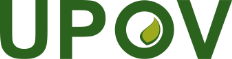 EInternational Union for the Protection of New Varieties of PlantsEnlarged Editorial CommitteeGeneva, March 26 and 27, 2018TC-EDC/Mar18/2Original:  EnglishDate:  February 1, 201842.
(*) 
(+)VGFruit: over color of skin Fruit : lavis Frucht: Deckfarbe der Schale Fruto:  color superficial de la epidermisPQ(c)yellowjaunegelbamarilloGolden Japan1orange yellowjaune orangéorangegelbamarillo anaranjadoFormosa2medium redrouge moyenmittelrotrojo medioRed Beauty3dark red rouge foncédunkelrot rojo oscuroStarking Delicious, Taiyou4purple pourprepurpurn púrpura Karari, Morettini 3555dark bluebleu foncédunkelblauazul oscuro Black Amber6blacknoirschwarznegroAngeleno742.
(*) 
(+)VGFruit: over color of skinFruit : lavis Frucht: Deckfarbe der Schale Fruto:  color superficial de la epidermisPQ(c)yellow nonejaune aucungelb keineamarillo ningunoGolden Japan1orange yellowjaune orangéorangegelbamarillo anaranjadoFormosa2medium redrouge moyenmittelrotrojo medioRed Beauty3dark red rouge foncédunkelrot rojo oscuroStarking Delicious, Taiyou4purple pourprepurpurn púrpura Karari, Morettini 3555dark bluebleu foncédunkelblauazul oscuro Black Amber  Laroda 6blacknoirschwarznegroAngeleno7